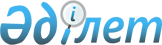 О создании Республиканского государственного казенного предприятия "Кызмет" Министерства обороны Республики КазахстанПостановление Правительства Республики Казахстан от 21 августа 2001 года N 1094

      В целях обеспечения эффективной эксплуатации служебных зданий, сооружений, инженерных сетей Министерства обороны Республики Казахстан Правительство Республики Казахстан постановляет: 

      1. Создать Республиканское государственное казенное предприятие "Кызмет" Министерства обороны Республики Казахстан (далее - Предприятие).

      2. Определить органом государственного управления Предприятием, а также органом, осуществляющим по отношению к нему функции субъекта права государственной собственности, Министерство обороны Республики Казахстан. 

      3. Определить основным предметом деятельности Предприятия осуществление эксплуатации служебных зданий и выполнение снабженческих функций Министерства обороны Республики Казахстан. 

      4. Согласиться с предложением Министерства обороны Республики Казахстан о передаче Предприятию служебных зданий и сооружений Министерства обороны Республики Казахстан, а также имущества, необходимого для осуществления его деятельности. 

      5. Министерству обороны Республики Казахстан в установленном законодательством Республики Казахстан порядке: 

      1) утвердить устав Предприятия и обеспечить его государственную регистрацию в органах юстиции; 

      2) совместно с Комитетом государственного имущества и приватизации Министерства финансов Республики Казахстан передать Предприятию служебные здания и сооружения Министерства обороны Республики Казахстан, а также имущество, необходимое для осуществления его деятельности; 

      3) принять иные меры, вытекающие из настоящего постановления. 

      6. Утратил силу постановлением Правительства РК от 05.08.2013 № 796.

      7. Настоящее постановление вступает в силу со дня подписания. 

     Премьер-Министр 

     Республики Казахстан 
					© 2012. РГП на ПХВ «Институт законодательства и правовой информации Республики Казахстан» Министерства юстиции Республики Казахстан
				